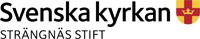 Intresseanmälan  - Underlag för kontakt med rekryteringsansvarigPostas till: Strängnäs stift, Box 84, 645 21 SträngnäsIntresserad av framtida tjänstgöring i Svenska kyrkan som  Präst 	 Diakon	   Församlingspedagog1.	PERSONUPPGIFTER2.	UTBILDNING EFTER GRUNDSKOLA och GYMNASIUM
	(ex fackutbildning, Kyrkans grundkurs och annan relevant fortbildning)3.	RELEVANT ARBETSLIVSERFARENHET4.	KYRKLIG ERFARENHETFörsamlingsarbete och församlingsengagemang5. UNDERSKRIFT
Jag godkänner härmed hantering av mina personuppgifter enligt följande: De personuppgifter (personnummer, namn, adress, telefon, e-post, kyrklig profil samt ev uppgift om Kyrkans grundkurs) som lämnas här registreras i Strängnäs stifts studentregister. I studentregistret noteras också obligatoriska moment under din utbildningstid som praktik/VFU, Mötesplats stift och student (MSS) samt tidpunkt för ansökan om intyg inför ansökan till Svenska kyrkans utbildningsinstitut och beräknad tidpunkt för examen/vigning.DatumEfternamn, förnamnEfternamn, förnamnEfternamn, förnamnEfternamn, förnamnEv tidigare efternamnEv tidigare efternamnPersonnummerPersonnummerAdressAdressAdressAdressPostnummer och ortPostnummer och ortPostnummer och ortPostnummer och ortTelefonTelefonMobiltelefonMobiltelefonMobiltelefonE-postE-postE-postMedlem i Svenska kyrkanMedlem i Svenska kyrkanMedlem i Svenska kyrkanMedlem i Svenska kyrkanMedlem i Svenska kyrkanMedlem i Svenska kyrkanMedlem i Svenska kyrkanMedlem i Svenska kyrkan Ja Nej Nej Nej Nej Nej Nej NejDöpt enligt Svenska kyrkans ordning år Döpt enligt Svenska kyrkans ordning år Döpt enligt Svenska kyrkans ordning år Döpt enligt annan ordning, nämligenDöpt enligt annan ordning, nämligenDöpt enligt annan ordning, nämligenDöpt enligt annan ordning, nämligenÅrKonfirmerad enligt Svenska kyrkans ordning år Konfirmerad enligt Svenska kyrkans ordning år Konfirmerad enligt Svenska kyrkans ordning år Konfirmerad enligt annan ordning, nämligenKonfirmerad enligt annan ordning, nämligenKonfirmerad enligt annan ordning, nämligenKonfirmerad enligt annan ordning, nämligenÅrPåbörjad årAvslutad årUtbildning                                                   Hp-poängUtbildningsortÅrYrkeArbetsgivareI vilken församling brukar Du delta i gudstjänsterna?I vilken församling brukar Du delta i gudstjänsterna?Sedan hur länge?Dessförinnan?ÅrFörsamlingUppdrag/engagemangNamnunderskriftDatumNamnförtydligandeNamnförtydligande